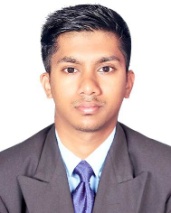 Ismail Ismail.348875@2freemail.com EXECUTIVE SUMMARYAn ambitious and results-driven individual with strong academic credentials combined with “real world” business experience and a diverse background of extra-curricular activities and interests.  Possess strong leadership skills along with the ability to deal creatively and practically with Business Administration and interact effectively with colleagues and clients.CORE SKILLS:Technology SkillsCommunication SkillsOrganizational AbilityProblem Solving Skills					Team ManagementLeadership skillSelf motivatedPROFESSIONAL WORK EXPERIENCE:Administrative Assistant (Construction & Civil Engineering Group)  Calicut Landmark Builders  Jan 2016 – Feb 2017Achievements and Awards Attended Various Trainings like Presentation skills and Customer InteractionResponsibilitiesOrganizing and scheduling appointmentsPlanning meetings and taking detailed minutesMaintain procedures with regard to organizational standardsEmployee supervision and managementAnswering and Directing Phone callsAdministrative Assistant (Hospitality & Tourism Group) Quality Skyline Hotel Dec 2014 – Dec 2015 (Part time& Summers)Achievements & AwardsAttended various trainings like Customer Interfacing Skills, Presentation Skills, Sales Driving Skills etc, in Quality Skyline Hotel.Employee of the Quarter July 2014 ResponsibilitiesMaintaining excellent level of customer service during working hoursRun End of the day process in Property Management Software (PMS)Maintain procedures with regard to organizational standardsEmployee supervision and managementInventory controlAdministrative Trainee (Customer Service Centre)Akshaya e CentreMay 2013 – Feb 2014ResponsibilitiesMaintain Excellent level of customer serviceMaintain procedures with regard to organizational standardsEDUCATIONMBA Brand Management   :            (University of Bedfordshire 2015)BA English Literature	  :            (Calicut University-India2013)Plus Two Humanities	  :            (Kerala Board of Secondary Education-India2010)TECHNICAL SKILLS:Microsoft Windows MS-Word & MS-ExcelSocial Media Advertising and MarketingSearch engine optimizationTyping speed 45 wpmAdobe Photoshop PERSONAL DETAILS:Date of Birth		: 10th October 1992Nationality		: IndianPlace of Birth		: Anakkayam, MalappuramMarital Status		: SingleReference:To be furnished upon request